9. Speech to text, readers and support on ChromebookA.Google Speak it - this app can be added to Google Chrome and when you highlight any text on a document or website it will speak the text to you. Using this you can check on words you are unsure of when reading or get it to read longer passages to you so you can jot down notes or highlights. You can also choose from the following languages - English, German, Spanish, French, Portuguese, Russian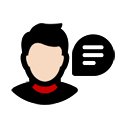 There are other readers available including https://www.naturalreaders.com/online/Choose the voices of English (UK) Graham or Audrey as these have a slight Scottish accent. You can also adjust the speed at which they talk. Use this to read your writing to see if it sounds correct and to identify any mistakes.B.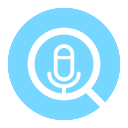 Google voice search enables you to speak to your chromebook to search the internet. On Google simply click the microphone on the search tab.C.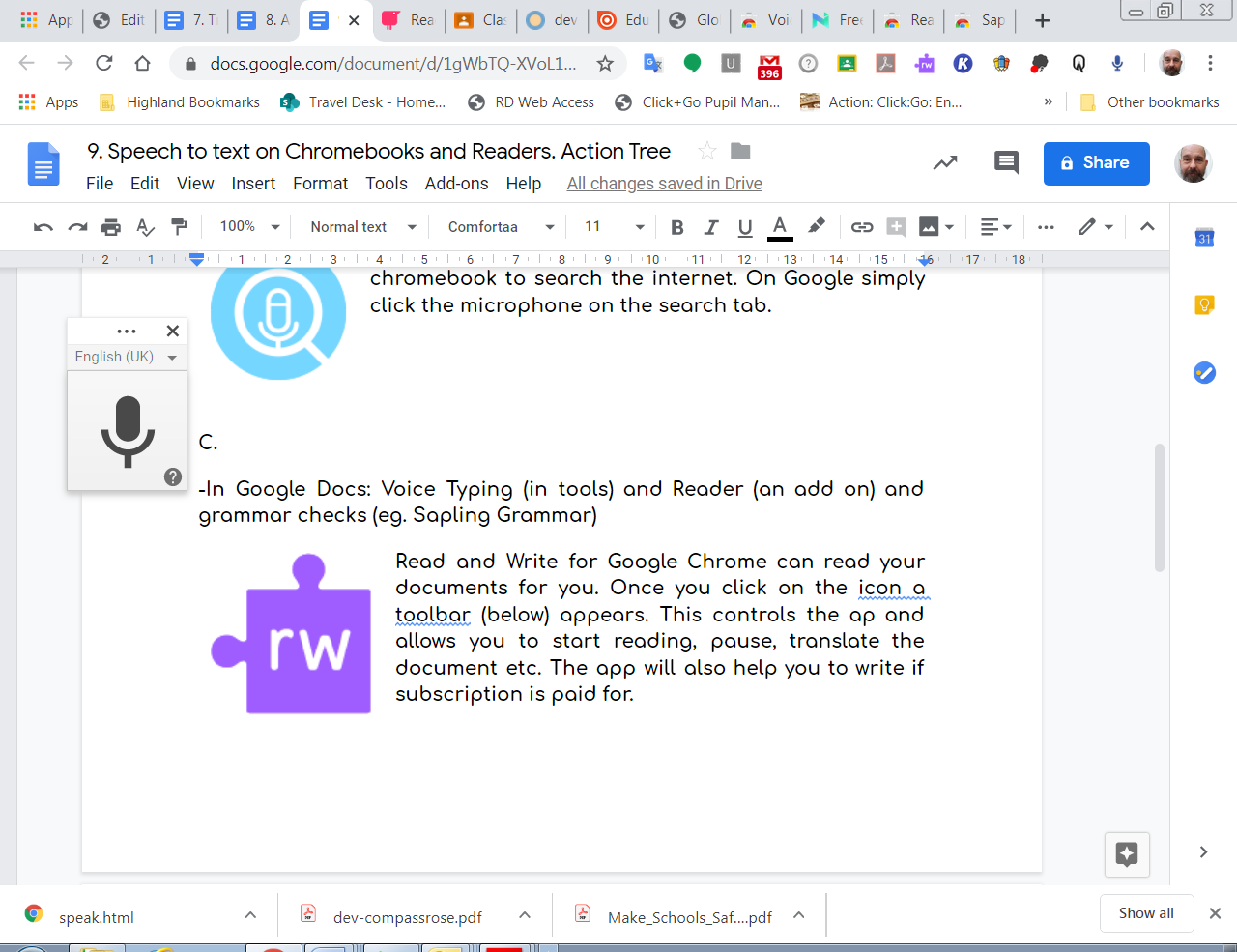 In Google Docs/ Tools / Voice Typing the icon (left) appears. Click on the microphone and start speaking what you ant to write. The app will write what it thinks you have said so it needs to be carefully checked. You can also choose different languages if you want to write in your home language (L1) and then translate … but please check carefully that what is being typed is what you want to say!D.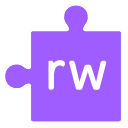 Read and Write for Google Chrome can read your documents for you. Once you click on the icon a toolbar (below) appears. This controls the ap and allows you to start reading, pause, translate the document etc. The app will also help you to write if subscription is paid for. 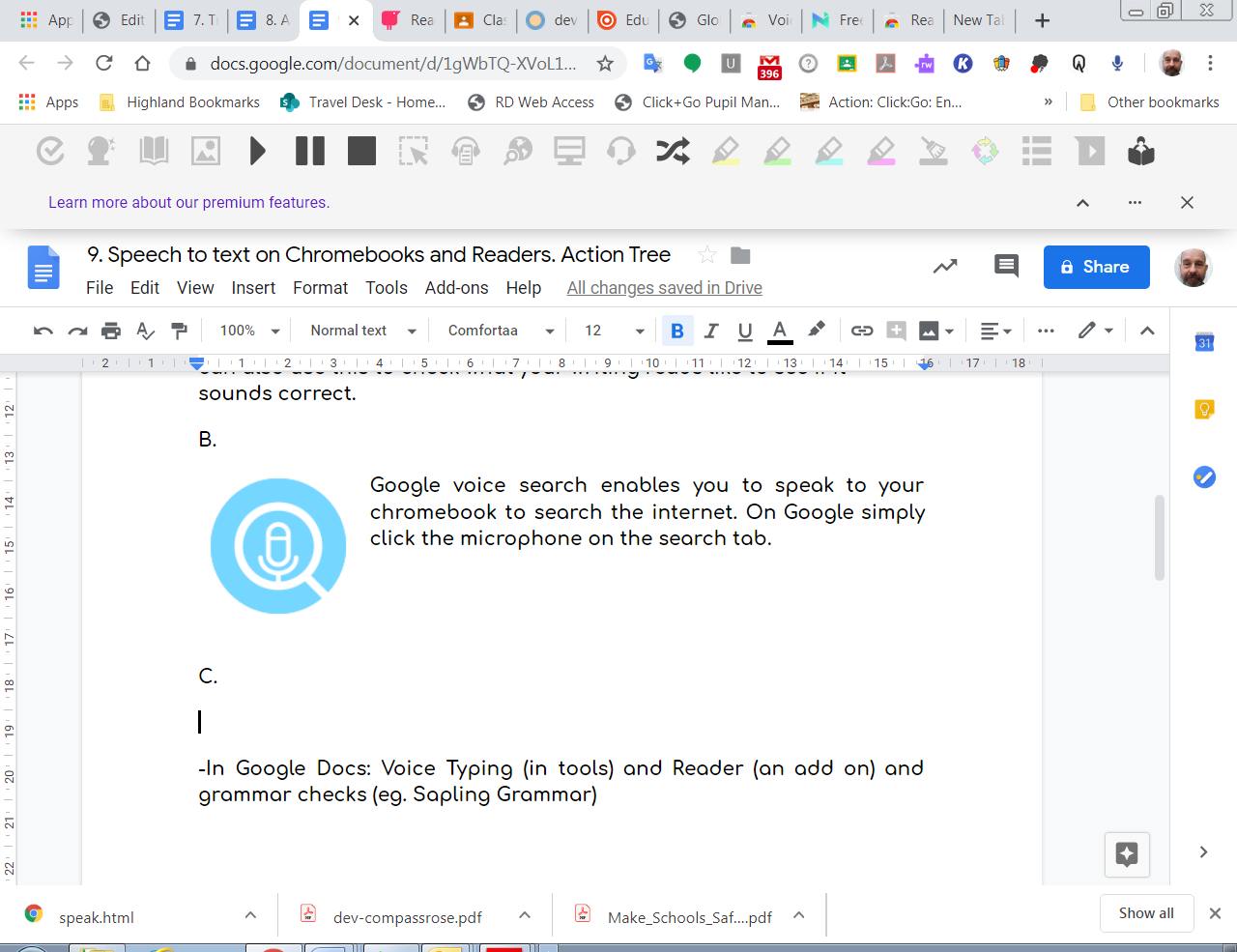 E.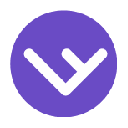  Sapling grammar will check your writing for grammar mistakes . Make sure you take note of common errors and try not to repeat them though!F. 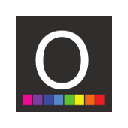 Accessibility tools can also help reading on the chromebook easier. Make the text bigger, have a coloured screen (especially helpful for those with dyslexia). nOverlay (left) can help you choose which colour overlay helps you read the best. Try a few out to see which colour works for you or talk to your support teachers. 